Совет Байлянгарского сельского поселения Кукморского муниципального района Республики ТатарстанРЕШЕНИЕ«28 » августа  2023 года                               		                     №19  О проекте изменений в Устав муниципальногообразования Байлянгарское сельское поселениеКукморского муниципального района Республики Татарстан	В соответствии с Федеральными законами от 6 октября 2003 года №131-ФЗ «Об общих принципах организации местного самоуправления в Российской Федерации», от 21 июля 2005 года № 97-ФЗ «О государственной регистрации уставов муниципальных образований», Законом Республики Татарстан от 28 июля 2004 №45-ЗРТ «О местном самоуправлении в Республике Татарстан», Уставом муниципального образования Байлянгарское сельское поселение Кукморского муниципального района Республики Татарстан, в целях приведения положений Устава муниципального образования Байлянгарское сельское поселение Кукморского муниципального района Республики Татарстан в соответствие с действующим законодательством, Совет Байлянгарского сельского поселения решил:	 1. Одобрить проект решения Совета Байлянгарского сельского поселения «О внесении изменений в Устав муниципального образования Байлянгарское сельское поселение Кукморского муниципального района Республики Татарстан» (Приложение №1).	2. Провести публичные слушания по проекту решения Совета Байлянгарского сельского поселения «О внесении изменений в Устав муниципального образования Байлянгарское сельское поселение Кукморского муниципального района Республики Татарстан», в соответствии с  решением Совета  Байлянгарского сельского поселения от г. №4 «Об утверждении Положения о порядке организации и проведения публичных слушаний (общественных обсуждений) в муниципальном образовании Байлянгарское сельское поселение Кукморского муниципального района Республики Татарстан».3. Утвердить порядок учета предложений граждан по проекту решения Совета Байлянгарского сельского поселения «О внесении изменений в Устав муниципального образования Байлянгарское сельское поселение Кукморского муниципального района Республики Татарстан» и участия граждан в его обсуждении (Приложение № 2).  4. Образовать рабочую группу по учету, обобщению и рассмотрению поступающих предложений по проекту изменений  в Устав муниципального образования Байлянгарское сельское поселение Кукморского муниципального района Республики Татарстан в следующем составе:Каримуллин Ильнар Фаридович - председатель комиссии;Хисамиев Альфред Мунавирович - член комиссии;Шамсутдинов Габдельнур Мулланурович  - член комиссии.       5. Определить:5.1. Дату проведения публичных слушаний –  20  сентября 2023 года.5.2. Время проведения публичных слушаний – 18.00 часов.5.3.Место проведения – здание  Байлянгарского СДК, по адресу: РТ, Кукморский район, с.Байлянгар, ул.Советская, д.66. Рабочей группе доработать проект решения с учетом предложений, поступивших на публичных слушаниях и внести на рассмотрение заседания Совета Байлянгарского сельского поселения Кукморского муниципального района.       7. Обнародовать настоящее решение на информационных стендах  и путем размещения на официальном сайте Кукморского муниципального района в сети Интернет по адресу http://kukmor.tatar.ru.    Глава поселения:	                                                                И.Ф.Каримуллин                ПроектСовет   Байлянгарского сельского поселения Кукморского муниципального района   Республики ТатарстанРЕШЕНИЕВ соответствии с Федеральными законами от 6 октября 2003 года №131-ФЗ «Об общих принципах организации местного самоуправления в Российской Федерации», от 21 июля 2005 года № 97-ФЗ «О государственной регистрации уставов муниципальных образований», Законом Республики Татарстан от 28 июля 2004 года №45-ЗРТ «О местном самоуправлении в Республике Татарстан», Уставом муниципального образования Байлянгарское сельское поселение Кукморского муниципального района Республики Татарстан, в целях приведения положений Устава муниципального образования в соответствие с действующим законодательством, Совет Байлянгарского сельского поселения решил:1.Внести в Устав муниципального образования Байлянгарское  сельское поселение  Кукморского  муниципального  района Республики  Татарстан следующие изменения:1.1.дополнить статьей 18.1 следующего содержания:«Статья 18.1. Староста сельского населенного пункта1. Для организации взаимодействия органов местного самоуправления и жителей сельского населенного пункта при решении вопросов местного значения в сельском населенном пункте, расположенном в поселении, может назначаться староста сельского населенного пункта.2. Староста сельского населенного пункта назначается Советом поселения, в состав которого входит данный сельский населенный пункт, по представлению схода граждан сельского населенного пункта. Староста сельского населенного пункта назначается из числа граждан Российской Федерации, проживающих на территории данного сельского населенного пункта и обладающих активным избирательным правом, либо граждан Российской Федерации, достигших на день представления сходом граждан 18 лет и имеющих в собственности жилое помещение, расположенное на территории данного сельского населенного пункта.
        3. Староста сельского населенного пункта не является лицом, замещающим государственную должность, должность государственной гражданской службы, муниципальную должность за исключением муниципальной должности депутата представительного органа муниципального образования, осуществляющего свои полномочия на непостоянной основе или должность муниципальной службы, не может состоять в трудовых отношениях и иных непосредственно связанных с ними отношениях с органами местного самоуправления.
         Законом Республики Татарстан с учетом исторических и иных местных традиций может быть установлено иное наименование должности старосты сельского населенного пункта.4. Старостой сельского населенного пункта не может быть назначено лицо:
        1) замещающее государственную должность, должность государственной гражданской службы, муниципальную должность, за исключением муниципальной должности депутата представительного органа муниципального образования, осуществляющего свои полномочия на непостоянной основе или должность муниципальной службы;2) признанное судом недееспособным или ограниченно дееспособным;3) имеющее непогашенную или неснятую судимость.5. Срок полномочий старосты сельского населенного пункта составляет 5 лет.
        Полномочия старосты сельского населенного пункта прекращаются досрочно по решению Совета поселения, в состав которого входит данный сельский населенный пункт, по представлению схода граждан сельского населенного пункта, а также в случаях, установленных пунктами 1 - 7 части 10 статьи 40  Федерального закона от 06.10.2003 № 131-ФЗ "Об общих принципах организации местного самоуправления в Российской Федерации".
       6. Староста сельского населенного пункта для решения возложенных на него задач:
        1) взаимодействует с органами местного самоуправления, муниципальными предприятиями и учреждениями и иными организациями по вопросам решения вопросов местного значения в сельском населенном пункте;
       2) взаимодействует с населением, в том числе посредством участия в сходах, собраниях, конференциях граждан, направляет по результатам таких мероприятий обращения и предложения, в том числе оформленные в виде проектов муниципальных правовых актов, подлежащие обязательному рассмотрению органами местного самоуправления;
       3) информирует жителей сельского населенного пункта по вопросам организации и осуществления местного самоуправления, а также содействует в доведении до их сведения иной информации, полученной от органов местного самоуправления;
      4) содействует органам местного самоуправления в организации и проведении публичных слушаний и общественных обсуждений, обнародовании их результатов в сельском населенном пункте;        5) вправе выступить с инициативой о внесении инициативного проекта по вопросам, имеющим приоритетное значение для жителей сельского населенного пункта;6) осуществляет иные полномочия и права, предусмотренные настоящим Уставом и (или) нормативным правовым актом Совета Поселения в соответствии с законом Республики Татарстан.7. Гарантии деятельности и иные вопросы статуса старосты сельского населенного пункта устанавливаются настоящим Уставом и (или) нормативным правовым актом Совета Поселения в соответствии с законом Республики Татарстан.1.2. статью 40 дополнить частью 2.1. следующего содержания:«2.1. Полномочия депутата Совета поселения прекращаются досрочно решением Совета поселения в случае отсутствия депутата без уважительных причин на всех заседаниях Совета поселения в течение шести месяцев подряд.»;1.2. в статье 63:а) в части 1:пункт 1 дополнить словами «, за исключением случаев, установленных федеральными законами»;в пункте 2 слова «либо представления заведомо недостоверных или неполных сведений» заменить словами «, представления заведомо неполных сведений, за исключением случаев, установленных федеральными законами, либо представления заведомо недостоверных сведений»;б) часть 2 дополнить словами ", за исключением случаев, установленных федеральными законами".  2. Опубликовать настоящее решение на «Официальном портале правовой  информации Республики Татарстан» в информационно-телекоммуникационной сети Интернет по веб-адресу: htth://pravo.tatarstan.ru, на официальном сайте Кукморского муниципального района в информационно-телекоммуникационной сети Интернет по веб-адресу: htth://kukmor.tatarstan.ru и на специальных информационных стендах на территории Байлянгарского  Кукморского муниципального района Республики Татарстан.Глава Байлянгарского сельского поселения:	_____________Каримуллин И.Ф.Приложение №2 к решению                                     Совета Байлянгарского                                                           сельского поселения	                                                                                     от 28.08.2023 №19 Порядок учета предложений граждан к проекту решения Совета Байлянгарского сельского поселения «О внесении изменений в Устав муниципального образования Байлянгарское сельское поселение Кукморского муниципального района Республики Татарстан»1. Предложения к проекту решения «О внесении изменений в Устав муниципального образования Байлянгарского сельского поселения Кукморского муниципального района Республики Татарстан»» вносятся в Совет Байлянгарского сельского поселения по адресу: РТ, Кукморский район, с.Байлянгар, ул.Советска, д.6,   или по факсу (84364) 34-7-39 в письменной форме в виде таблицы поправок согласно прилагаемому образцу:Предложения принимаются в рабочие дни с 8 часов 00 минут до 16 часов в течение одного месяца со дня обнародования решения.2. Заявки на участие в публичных слушаниях с правом выступления подаются лично или по почте по адресу: РТ, Кукморский район, с.Байлянгар, ул. Советская, д.6  (с пометкой на конверте "обсуждение Устава" или "публичные слушания"), а также по факсу (84364) 34-7-39Заявки принимаются в рабочие дни с  8 часов 00 минут до 16 часов не позднее чем за 7 дней до даты проведения публичных слушаний.3. Предложения граждан регистрируются секретарем Байлянгарского сельского исполнительного комитета и передаются для рассмотрения заместителю главы  Байлянгарского сельского поселения Кукморского муниципального района. Глава поселения	                     И.Ф.КаримуллинРЕСПУБЛИКА ТАТАРСТАН СОВЕТ БАЙЛЯНГАРСКого  сельскОГО ПОСЕЛЕНИЯ Кукморского муниципального района422121, с.Байлянгар, ул. Советская,6  Тел./факс (8 84364)  34-7-39,e-mail:Bay.Kuk@tatar.ru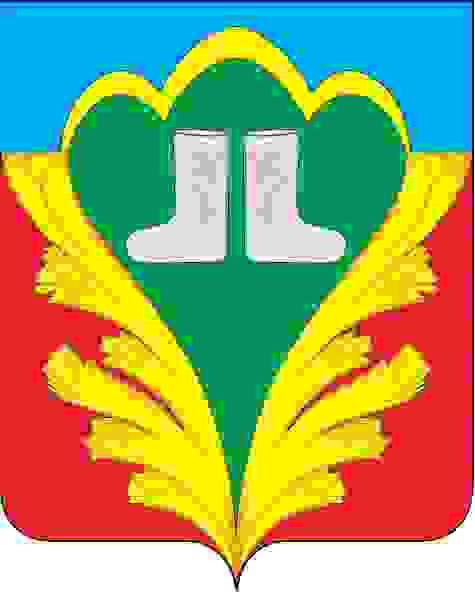 ТАТАРСТАН  РЕСПУБЛИКАСЫКУКМАРА МУНИЦИПАЛЬ РАЙОНЫБАЙЛАНГАР АВЫЛы ҖИРЛЕГЕ422121, Байлангар ав.,  Советская ур.,6  Тел./факс (8 84364)  34-7-39, e-mail:Bay.Kuk@tatar.ruРЕСПУБЛИКА ТАТАРСТАН СОВЕТ БАЙЛЯНГАРСКого  сельскОГО ПОСЕЛЕНИЯ Кукморского муниципального района422121, с.Байлянгар, ул. Советская,6  Тел./факс (8 84364)  34-7-39,e-mail:Bay.Kuk@tatar.ruТАТАРСТАН  РЕСПУБЛИКАСЫКУКМАРА МУНИЦИПАЛЬ РАЙОНЫБАЙЛАНГАР АВЫЛы ҖИРЛЕГЕ422121, Байлангар ав.,  Советская ур.,6  Тел./факс (8 84364)  34-7-39, e-mail:Bay.Kuk@tatar.ruО внесении изменений в Устав муниципального образования  Байлянгарское сельское поселение  Кукморского муниципального района Республики  ТатарстанN  
п/пСтатья,пункт, 
подпунктТекст    
проекта   
решенияТекст    
поправкиТекст проекта
с учетом   
поправкиАвтор поправки    
(Ф.И.О., адрес,   
телефон, место   
работы (учебы)